Рекомендации родителям для проведения самостоятельной образовательной деятельностипо теме «Лето. Цветы на лугу».Общие рекомендации.1. Вспомните с детьми летние месяцы. Побеседуйте о том, чем лето отличается от весны и других времен года. Расскажите о том, какие бывают цветы. Обратите внимание ребенка на то, что цветы имеют свои различия. Садовые сажают специально, они требуют ухода. Полевые и лесные цветы дикие, они не требуют ухода. Расскажите ребенку, что цветы нам нужны не только для красоты, из многих цветов делают различные лекарства.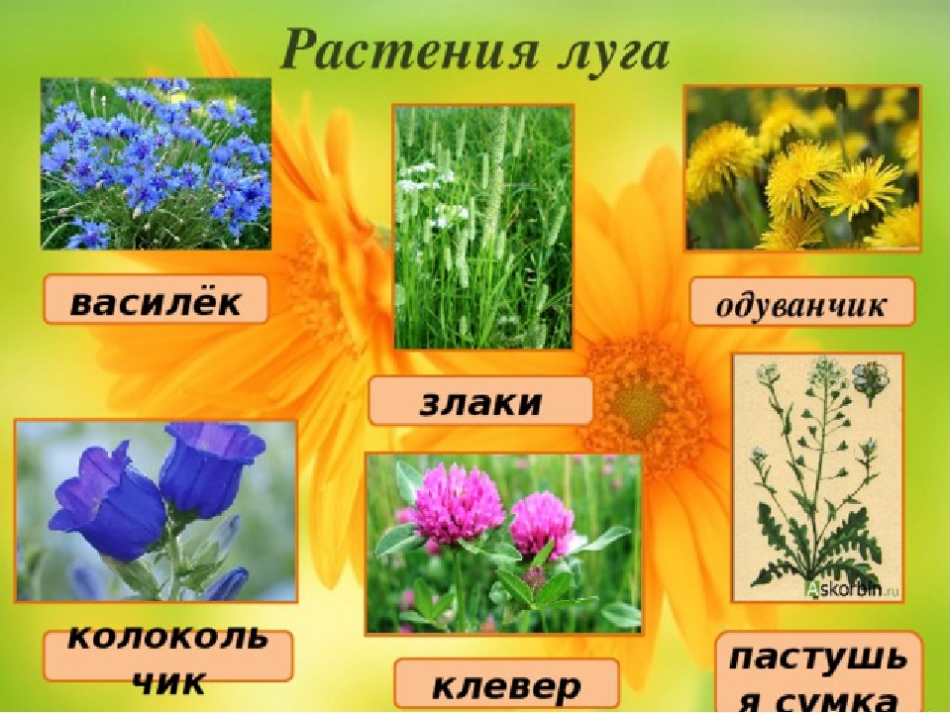 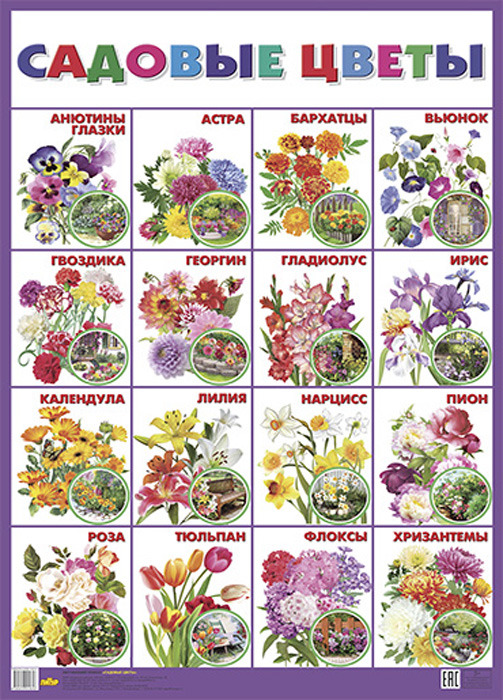 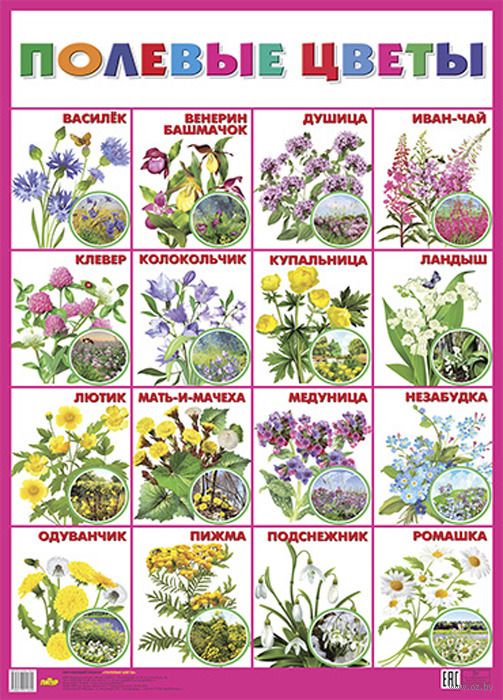 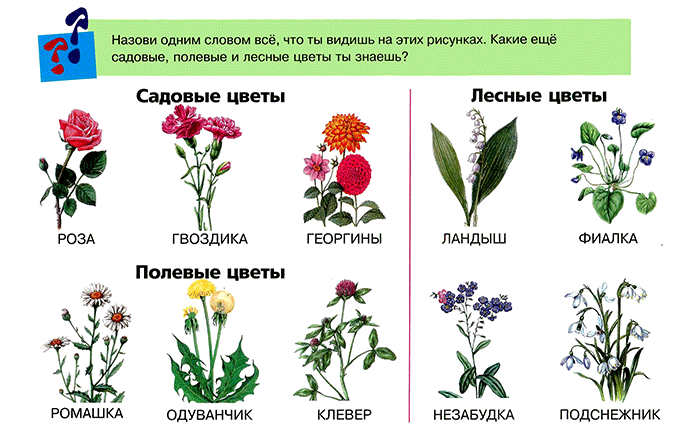 Посмотрите с ребенком презентацию о том, как растет цветок от семечки до цветущего растения.http://www.youtube.com/watch?v=x1exzwhlzBA Посмотрите развивающее видео «Из его состоят растения? Части растений»https://www.youtube.com/watch?v=CS4oE4qLxrgПредложите детям собрать пазл.https://www.jigsawplanet.com/?rc=play&pid=24654db29889https://www.jigsawplanet.com/?rc=play&pid=1c24ac2dc343https://www.jigsawplanet.com/?rc=play&pid=1b3d13d42e20http://www.jigsawplanet.com/?rc=play&pid=2f99b5fb0c99Если Ваш ребенок заинтересовался темой цветов, выучите стихотворение о любимом цветке Вашего ребенка. http://deti-online.com/stihi/cvety/ Предложите отгадать загадки..http://kidwelcome.ru/zagadki-dlya-detei/pro-cveti Посмотрите мультфильм «Цветик семицветик» https://www.youtube.com/watch?v=ycZhxdozG8o Побеседуйте с детьми о бережном отношении к цветам и посмотрите мультфильм. https://www.youtube.com/watch?v=wii4VRS3qHsНе рви цветов, не надо!Их нежный аромат, наполнит воздух сада,Они так красят сад! Нам жить в одной семье,Нам жить в одном строю,Лететь в одном полёте,Давайте сохраним ромашки на лугу,Кувшинки на реке,Фиалки, ландыши для насВесёлый май в садах припас.Но мы их рвать не будем.Пускай цветут на радость людям!Дерево, цветок, трава и птица,Не всегда умеют защититься,Если будут уничтожены они,На планете мы останемся одни!Если я сорву цветок, если ты сорвёшь цветок,Если вместе я и ты, если мы сорвём цветы,Опустеют все поляны и не будет красоты!Несколько интересных фактов о цветах:http://handmadeacademy.ru/blog/10-samyh-interesnyh-faktov-o-cvetah/ Весело, интересно, полезно! Энциклопедия для детей: растения Цветыhttp://www.luchiksveta.ru/enziklop_zveti/zveti.htmlВторникРисование   «Цветущий луг в лунном сиянии». Мастер-класс по рисованию с применением нетрадиционных техник: набрызг и штампинг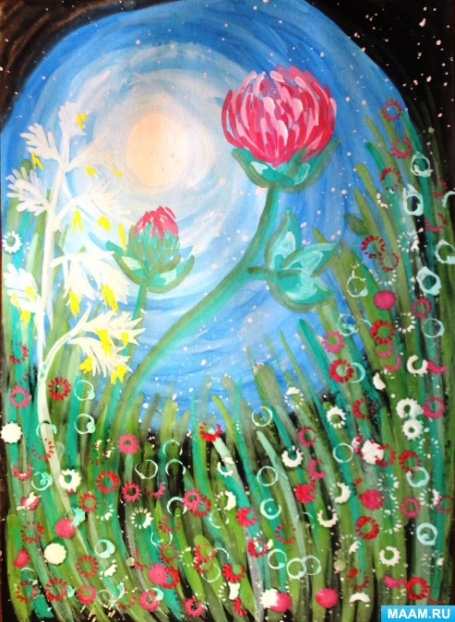 https://www.maam.ru/detskijsad/-cvetuschii-lug-v-lunom-sijani-master-klas-po-risovaniyu-s-primenenie-netradicionyh-tehnik-nabryzg-i-shtamping.htmlСредаАппликация «Цветы»Предлагаем вам сделать аппликацию из цветов. Для этого потребуется цветная бумага, ножницы, клей и картон. Нарядное панно будем делать из цветной бумаги.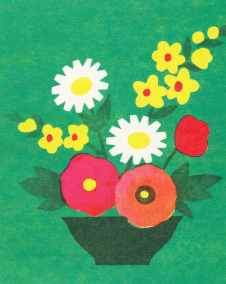 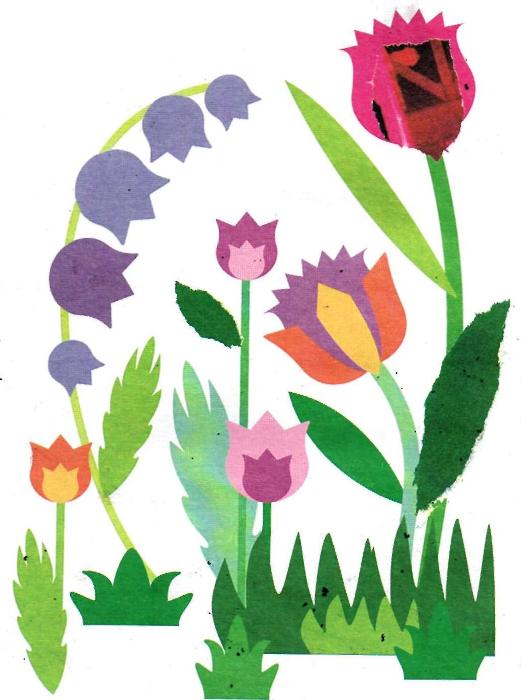 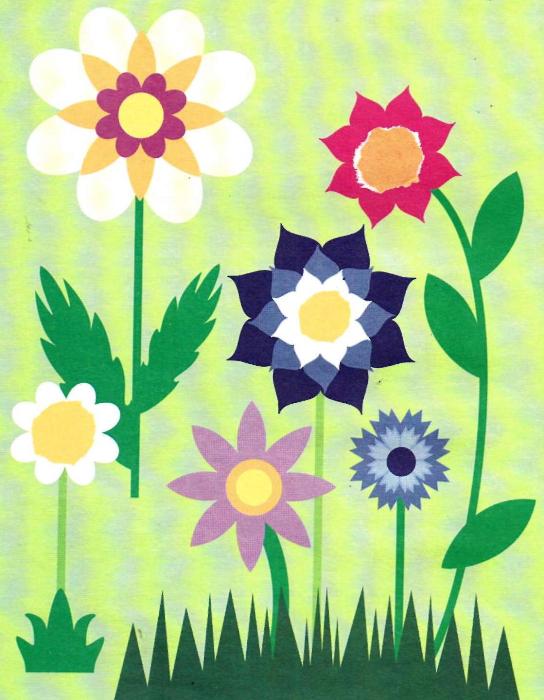 http://www.7gy.ru/detskoe-tvorchestvo/cvetnaya-bumaga/622-applikacija-cvety-iz-cvetnoj-bumagi.html ЧетвергФЭМППредложить родителям немного позаниматься математикой, вспомнить геометрические фигуры, состав числа, решить примеры.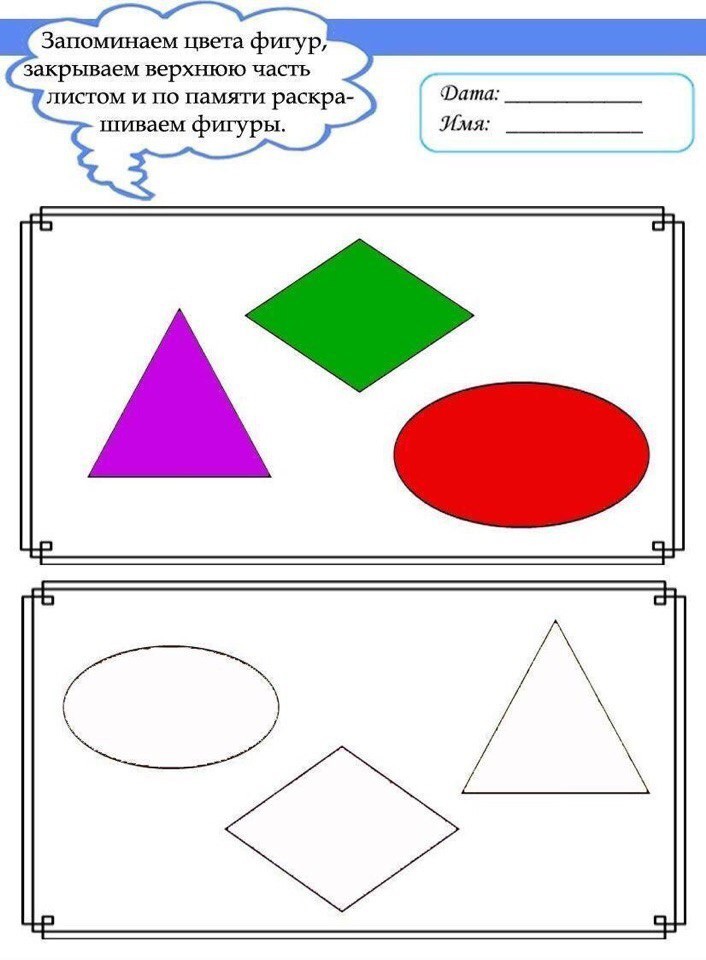 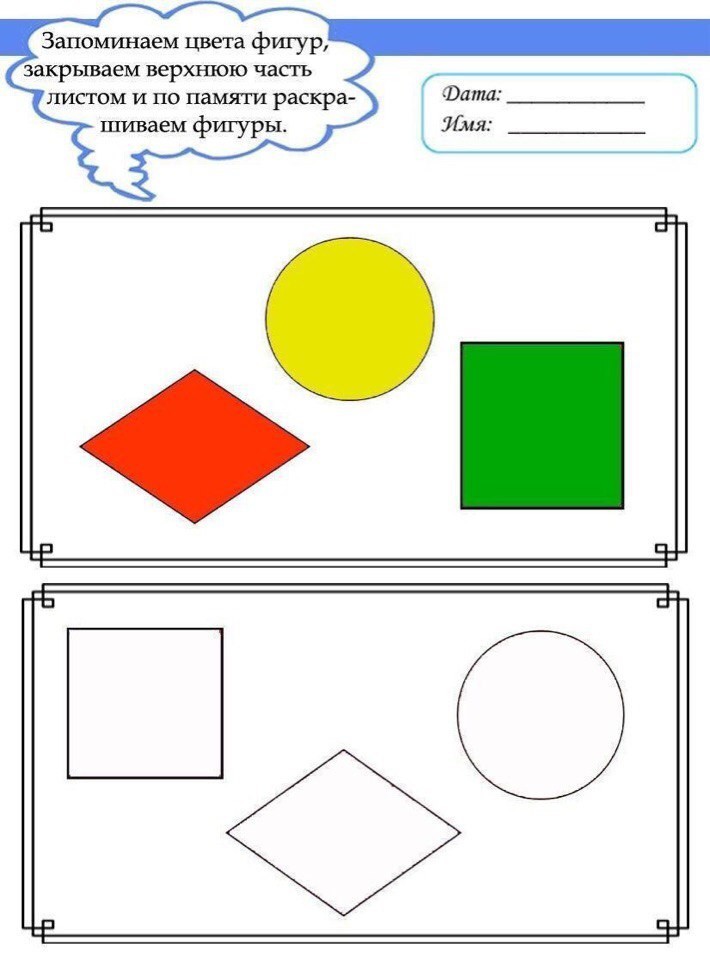 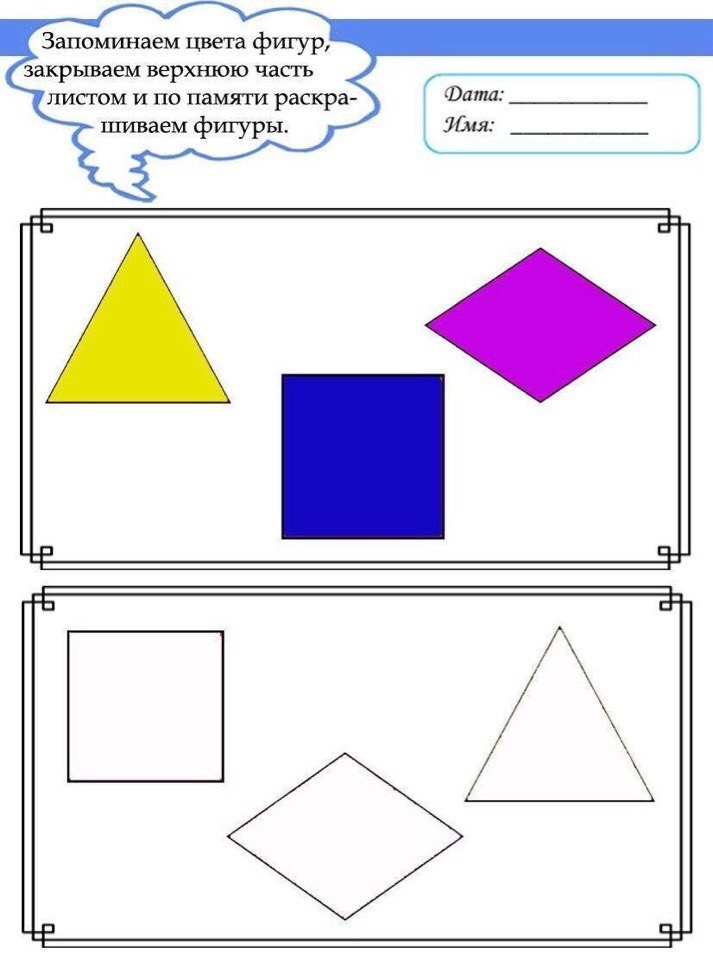 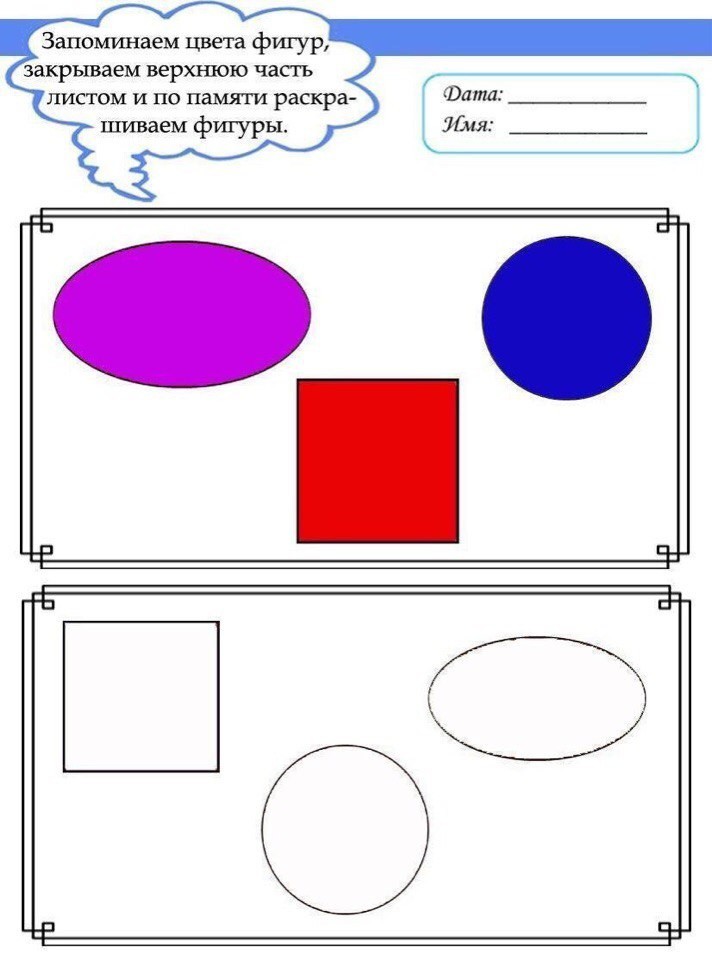 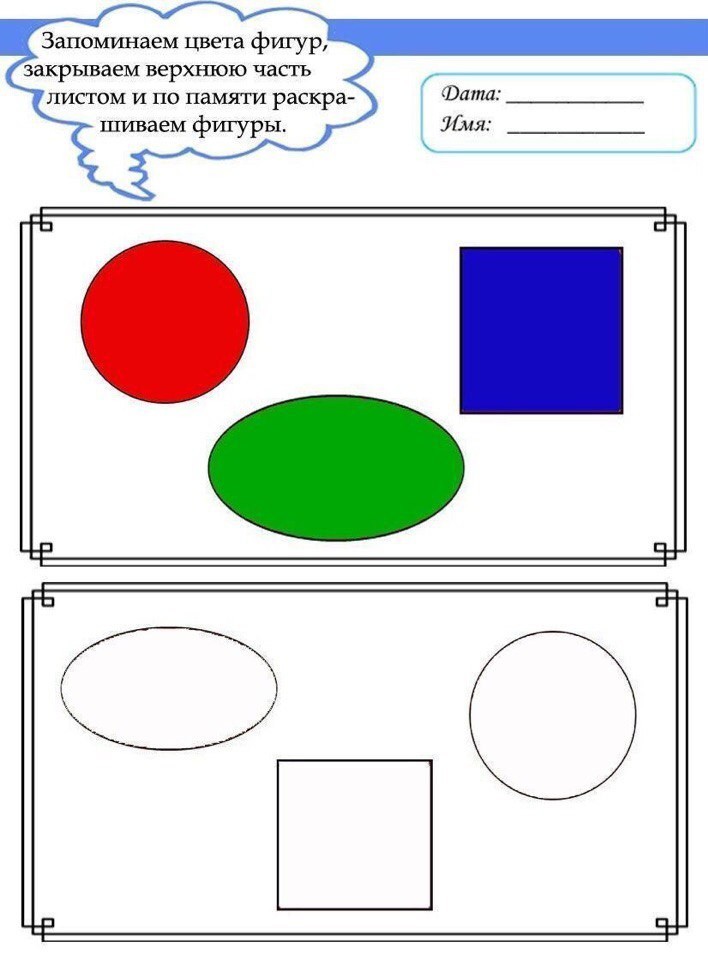 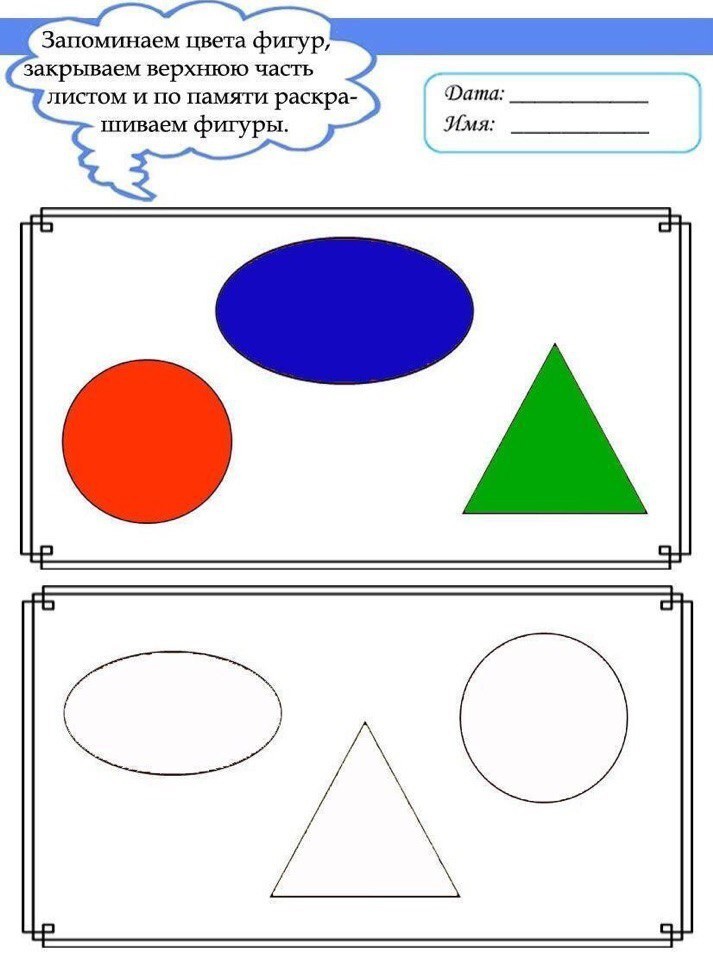 Игра : «Посчитай-ка» Посчитать и записать цифрами.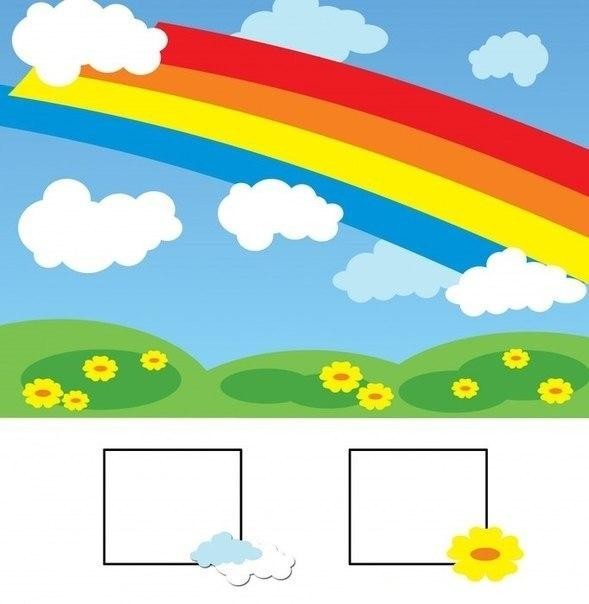 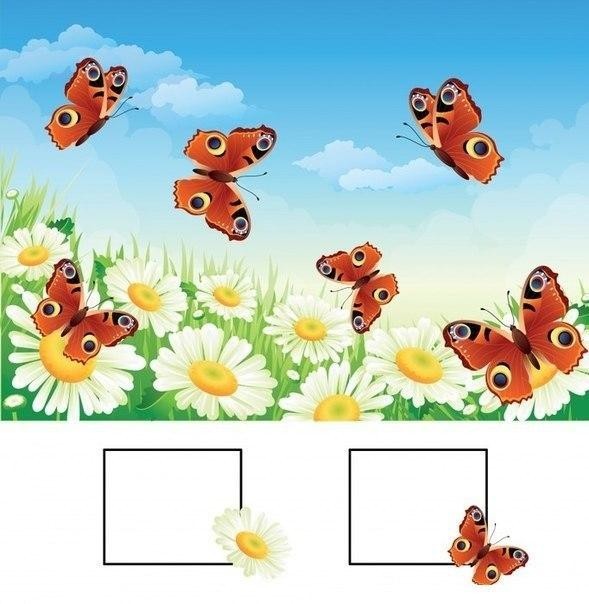 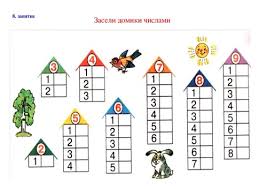 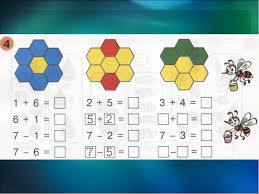 Игра на логику и мышление "Цветочная клумба"https://www.igraemsa.ru/igry-dlja-detej/igry-na-logiku-i-myshlenie/igra-na-myshlenie-cvetochnaja-klumbaПятницаКонструирование  Оригами «Тюльпан»    http://www.tvoyrebenok.ru/origami-tulpan.shtml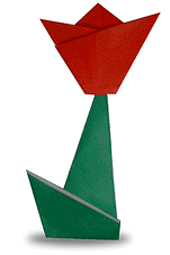 